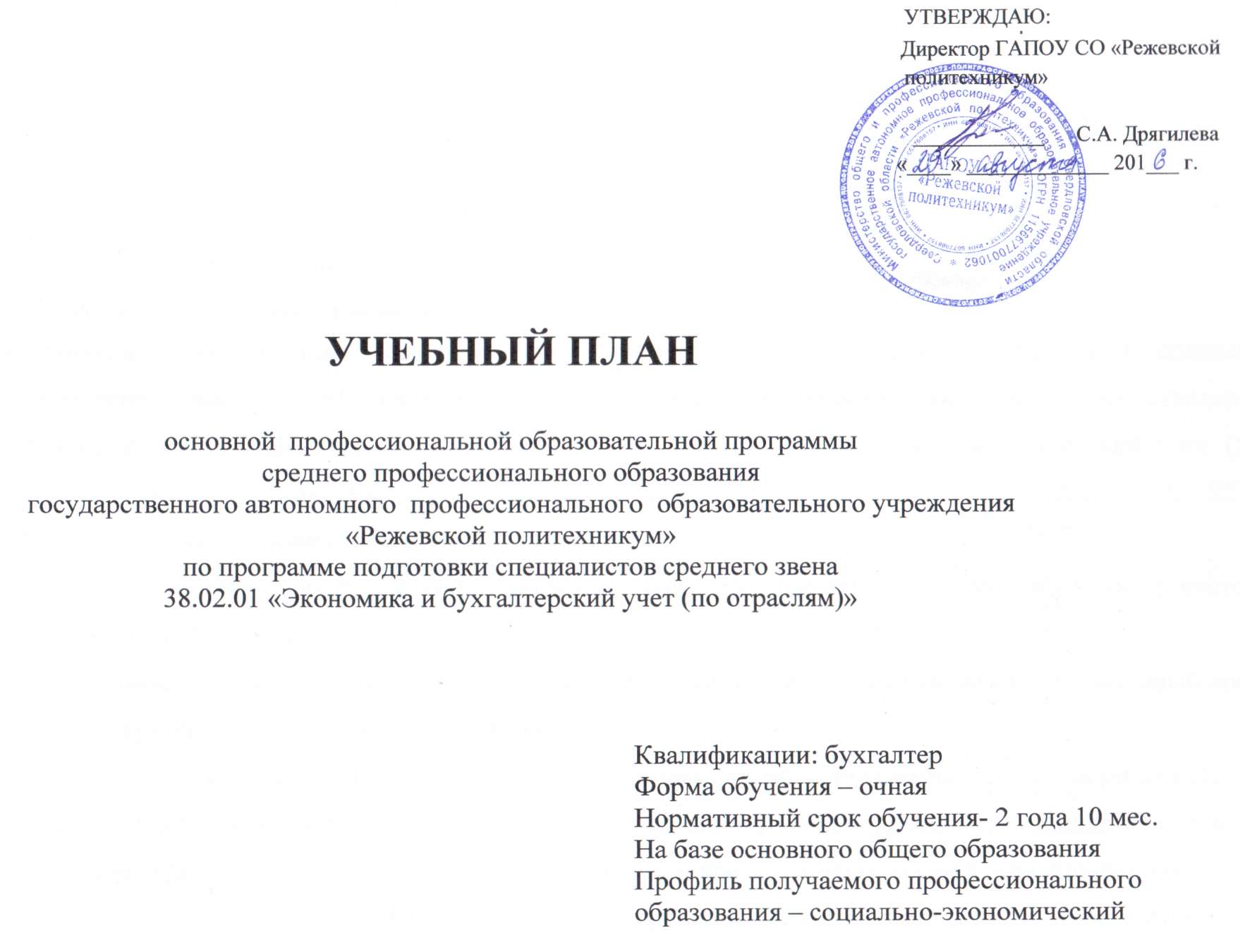 Пояснительная записка к рабочему учебному плануосновной профессиональной образовательной программы среднего профессионального образования ГАПОУ СО «Режевской политехникум» по специальности 38.02.01 «Экономика и бухгалтерский учет (по отраслям)»(форма обучения - очная, образовательная база приема – основное общее образование)1. Настоящий рабочий учебный план основной профессиональной образовательной программы среднего профессионального образования (далее ОПОП СПО)  разработан на основе Федерального государственного стандарта специальности среднего профессионального образования (далее СПО) 38.02.01 «Экономика и бухгалтерский учет (по отраслям)», утвержденного приказом Министерства образования и науки России от «28» июля  . № 832., зарегистрированным Министерством юстиции (рег. № 33638 от 19 августа  2014г.).Учебный план ОПОП составлен совместно с социальными партнерами-представителями работодателей с учетом направленности на удовлетворение потребностей регионального рынка труда и работодателей. Учебный план предназначен для реализации ОПОП СПО на базе основного общего образования. Нормативный срок освоения при очной форме получения образования – 2 года 10 месяцев.Общеобразовательный цикл основной профессиональной образовательной программы СПО формируется в соответствии с Разъяснениями по реализации федерального государственного образовательного стандарта среднего (полного) общего образования (профильное обучение) в пределах основных профессиональных образовательных программ среднего профессионального образования, формируемых на основе федерального государственного образовательного стандарта среднего профессионального образования. В соответствии с ФГОС СПО нормативный срок освоения основной профессиональной образовательной программы по специальности среднего профессионального образования при очной форме получения образования для лиц, обучающихся на базе основного общего образования с получением среднего (полного) общего образования, увеличивается на 52 недели (1 год) из расчета: теоретическое обучение (при обязательной учебной нагрузке 36 часов в неделю) – 39 нед., промежуточная аттестация – 2 нед., каникулярное время – 11 нед.Учебное время, отведенное на теоретическое обучение в объеме 1404 час., распределено на изучение (общих и по выбору) учебных дисциплин общеобразовательного цикла ОПОП СПО, опираясь на Рекомендации Минобрнауки России, 2015. Примерные объемные параметры реализации федерального компонента государственного образовательного стандарта среднего (полного) общего образования в пределах основной профессиональной образовательной программы СПО с учетом профиля получаемого профессионального образования.Настоящий учебный план вводится с 01 сентября 2016г.Учебный план определяет перечень, объем, распределение по семестрам, последовательность изучения (освоения, проведения) дисциплин, профессиональных модулей, междисциплинарных курсов,  учебной, производственной практик, виды учебных занятий,  формы промежуточной и  государственной (итоговой) аттестации обучающихся. В рабочих учебных программах всех дисциплин и профессиональных модулей конкретизированы конечные результаты обучения в виде компетенций, сформированных приобретаемым практическим опытом, умениями и знаниями. Четко сформулированы требования к результатам их освоения, спланирована эффективная самостоятельная работа обучающихся в сочетании с совершенствованием управления ею со стороны преподавателей.2.  Максимальный объем учебной нагрузки обучающегося составляет 54 академических часа в неделю, включая все виды аудиторной и внеаудиторной (самостоятельной) учебной работы по освоению ОПОП. 3. Максимальный объем аудиторной учебной нагрузки в период теоретического обучения, учебной и производственной практики составляет 36 академических часов в неделю.4. Продолжительность занятий - 45 минут. Предусмотрена группировка занятий парами с пятиминутным перерывом между ними. 5. Дисциплина «Физическая культура» предусматривает еженедельно 2 часа обязательных аудиторных занятий  и 2 часа самостоятельной учебной нагрузки.   Самостоятельная  нагрузка включает различные формы внеаудиторных занятий в спортивных клубах, секциях.6. На изучение дисциплины «Безопасность жизнедеятельности» отведено 102 часа, в том числе 68 часов - обязательной аудиторной нагрузки, из них 48 часов -  освоение основ военной службы.7. В период обучения (по окончании четвертого семестра) с юношами проводятся учебные сборы.8. Вариативная часть в объеме 648 часов использована на введение дисциплин математического и общего естественнонаучного, профессионального циклов, а также на увеличение объема профессиональных модулей. Основанием для введения новых дисциплин, увеличения объема часов профессионального цикла является  потребность в получении дополнительных компетенций, умений и знаний, необходимых для обеспечения конкурентоспособности выпускников в соответствии с запросами регионального рынка труда. Распределение вариативной части ОПОП9. Консультации предусмотрены в объеме 100 часов на учебную группу на каждый учебный год. Формы проведения консультаций: групповые, индивидуальные, письменные, устные.10. Общий объем каникулярного времени в учебном году составляет 11 недель, в том числе две недели в зимний период. Общее число недель каникулярного времени составляет 24 недели, в том числе 6 недель в зимний период.11.  Оценка качества освоения ОПОП включает промежуточную и государственную (итоговую) аттестацию обучающихся. Промежуточная аттестация в форме экзамена  проводится в день, освобожденный от других форм учебной нагрузки. Промежуточная аттестация в форме зачета, дифференцированного зачета проводятся за счет часов, отведенных на освоение соответствующих дисциплин и профессиональных модулей. При определении формы и периодичности промежуточной аттестации учтено ограничение по количеству экзаменов (не более 8)  и зачетов (не более 10) в учебном году, не считая дифференцированного зачета по физической культуре. 12. Предусмотрено выполнение курсовых работ по общепрофессиональной дисциплине Экономика организации и МДК 04.02. Основы анализа бухгалтерской отчетности.  Выполнение курсовых работ рассматривается как вид учебной деятельности и реализуется в пределах времени, отведенного на изучение дисциплины и МДК.  13. Реализация ОПОП обеспечивает выполнение студентами лабораторных работ и практических занятий, включая как обязательный компонент практические задания с использованием персональных компьютеров с лицензионным программным обеспечением.  Проведение лабораторных работ в рамках освоения обучающимися профессиональных модулей и дисциплин предусмотрено в условиях созданной соответствующей образовательной среды в техникуме, а также  в организациях социальных партнеров.14. Практика представляет собой вид учебных занятий, обеспечивающих практикоориентированную подготовку обучающихся. Предусмотрено проведение учебной и производственной практик. Производственная практика состоит  из двух этапов: практики по профилю специальности и преддипломной практики. Учебная практика и производственная (по профилю специальности) проводятся  в рамках профессиональных модулей и реализуются концентрированно в несколько периодов в организациях, направление деятельности  которых соответствует профилю подготовки обучающихся.Производственная практика (преддипломная), предусмотренная ФГОС СПО,  проводится непосредственно перед  Государственной (итоговой) аттестацией обучающихся. Обязательная нагрузка обучающихся при прохождении преддипломной практики составляет 36 часов в неделю.Практикоориентированность ОПОП составляет 56 %.15. Государственная (итоговая) аттестация проводится с целью установления соответствия уровня и качества подготовки выпускников требованиям ФГОС СПО и требованиям работодателей и включает подготовку и защиту выпускной квалификационной  (дипломной) работы. Требования к содержанию, объему и  структуре выпускной квалификационной работы определяются на основании Положения о государственной итоговой аттестации выпускников ГАПОУ СО «Режевской политехникум».4. План учебного процесса 5. Перечень кабинетов, лабораторий, мастерскихКабинеты:социально-экономических дисциплин;иностранного языка;математики;экономики организации;статистики;менеджмента;документационного обеспечения управления;правового обеспечения профессиональной деятельности;бухгалтерского учета, налогообложения и аудита;финансов, денежного обращения и кредитов;экономической теории;теории бухгалтерского учета;анализа финансово-хозяйственной деятельности;безопасности жизнедеятельности и охраны труда;Лаборатории:информационных технологий в профессиональной деятельности;учебная бухгалтерия;Спортивный комплекс:спортивный зал;открытый стадион широкого профиля с элементами полосы препятствий;стрелковый тир (в любой модификации, включая электронный) или место для стрельбы.Залы:библиотека, читальный зал с выходом в сеть Интернет;актовый зал.ИндексНаименование введенных учебных дисциплинОбязательнаяучебная нагрузка,час.Математический и общий естественнонаучный циклМатематический и общий естественнонаучный цикл60ЕН 03Компьютерное сопровождение специальности60Общепрофессиональный циклОбщепрофессиональный цикл474ОП.01Экономика организации30ОП.04Документационное обеспечение управления32ОП.06Финансы, денежное обращение и кредит 16ОП.07Основы бухгалтерского учета52ОП.09Экономическая теория60ОП.10Маркетинг50ОП.11Основы банковского дела 32ОП.12Бизнес-планирование 38ОП.13Технология и организация строительного производства72ОП.15Бухгалтерский учет в строительстве40ОП.16Налоги и налогообложение20ОП.17Техника трудоустройства32Профессиональные модулиПрофессиональные модули114МДК.01.01Документирование хозяйственных операций и ведение  бухгалтерского учета имущества организации74МДК.02.02Бухгалтерская технология проведения и оформления инвентаризации40ВСЕГО648Сводные данные по бюджету времениСводные данные по бюджету времениСводные данные по бюджету времениСводные данные по бюджету времениСводные данные по бюджету времениСводные данные по бюджету времениСводные данные по бюджету времениСводные данные по бюджету времениСводные данные по бюджету времениКурсы Обучение по дисциплинам и междисциплинарным курсамУчебная практикаПроизводственная практикаПроизводственная практикаПромежуточная аттестацияГосударственная итоговая аттестацияКаникулыВсегоКурсы Обучение по дисциплинам и междисциплинарным курсамУчебная практикапо профилю специальностипреддипломнаяПромежуточная аттестацияГосударственная итоговая аттестацияКаникулыВсего13921152237,50,5 121152321,56,524 1 62439873456241473. График учебного процесса3. График учебного процесса3. График учебного процесса3. График учебного процесса3. График учебного процесса3. График учебного процесса3. График учебного процесса3. График учебного процесса3. График учебного процесса3. График учебного процесса3. График учебного процесса3. График учебного процесса3. График учебного процесса3. График учебного процесса3. График учебного процесса3. График учебного процесса3. График учебного процесса3. График учебного процесса3. График учебного процесса3. График учебного процесса3. График учебного процесса3. График учебного процесса3. График учебного процесса3. График учебного процесса3. График учебного процесса3. График учебного процесса3. График учебного процесса3. График учебного процесса3. График учебного процесса3. График учебного процесса3. График учебного процесса3. График учебного процесса3. График учебного процесса3. График учебного процесса3. График учебного процесса3. График учебного процесса3. График учебного процесса3. График учебного процесса3. График учебного процесса3. График учебного процесса3. График учебного процесса3. График учебного процесса3. График учебного процесса3. График учебного процесса3. График учебного процесса3. График учебного процесса3. График учебного процесса3. График учебного процесса3. График учебного процесса3. График учебного процесса3. График учебного процесса3. График учебного процесса3. График учебного процессаКурсысентябрьсентябрьсентябрьсентябрьоктябрьоктябрьоктябрьоктябрьноябрьноябрьноябрьноябрьноябрьдекабрьдекабрьдекабрьдекабрьянварьянварьянварьянварьфевральфевральфевральфевральмартмартмартмартмартапрельапрельапрельапрельмаймаймаймаймайиюньиюньиюньиюньиюльиюльиюльиюльиюльавгуставгуставгуставгустКурсы18162421017243171421285121926291623306132027613202731017241815222951219263101724317142128Курсы5132129714212841118252916233061320273101724310172431714212851219262916233071421284111825311 курс5ДЗ/2Э==7ДЗ/3Э=========2 курс5ДЗ/3Э==5/3 УП05П 055/1 ЭК 057ДЗ/5Э=========3 курсУП01П 015/1 ЭК 01УП02УП025/3 УП025/1 ЭК 026ДЗ/5Э==УП04УП045/1 ЭК 04УП03П 035/1ЭК 036ДЗ/3ЭППППППППГГГГГГ - ТеорияТеорияТеорияТеорияТеорияЭ - ЭкзаменЭкзаменЭкзаменЭкзаменЭкзаменЗ - зачетзачетзачетзачетзачетзачетПП - Преддипломная практика на предприятииПреддипломная практика на предприятииПреддипломная практика на предприятииПреддипломная практика на предприятииПреддипломная практика на предприятииПреддипломная практика на предприятииПреддипломная практика на предприятииЭК - Экзамен квалификационныйЭкзамен квалификационныйЭкзамен квалификационныйЭкзамен квалификационныйЭкзамен квалификационныйДЗ - дифференцированный зачетдифференцированный зачетдифференцированный зачетдифференцированный зачетдифференцированный зачетУП - учебная практика в мастерскойучебная практика в мастерскойучебная практика в мастерскойучебная практика в мастерскойучебная практика в мастерскойучебная практика в мастерскойГ-Государственная итоговая аттестацияГосударственная итоговая аттестацияГосударственная итоговая аттестацияГосударственная итоговая аттестацияГосударственная итоговая аттестацияГосударственная итоговая аттестацияГосударственная итоговая аттестацияП-Производственная практикаПроизводственная практикаПроизводственная практикаПроизводственная практикаПроизводственная практикаПроизводственная практика=-КаникулыКаникулыКаникулыКаникулыКаникулыКаникулыКаникулыИндексНаименование циклов, дисциплин, профессиональных модулей, МДК, практикФормы промежуточной аттестацииФормы промежуточной аттестацииФормы промежуточной аттестацииУчебная нагрузка обучающихся (час.)Учебная нагрузка обучающихся (час.)Учебная нагрузка обучающихся (час.)Учебная нагрузка обучающихся (час.)Учебная нагрузка обучающихся (час.)Распределение обязательной (аудиторной) нагрузкиРаспределение обязательной (аудиторной) нагрузкиРаспределение обязательной (аудиторной) нагрузкиРаспределение обязательной (аудиторной) нагрузкиРаспределение обязательной (аудиторной) нагрузкиРаспределение обязательной (аудиторной) нагрузкиИндексНаименование циклов, дисциплин, профессиональных модулей, МДК, практикФормы промежуточной аттестацииФормы промежуточной аттестацииФормы промежуточной аттестацииУчебная нагрузка обучающихся (час.)Учебная нагрузка обучающихся (час.)Учебная нагрузка обучающихся (час.)Учебная нагрузка обучающихся (час.)Учебная нагрузка обучающихся (час.) по курсам и семестрам(час. в семестр) по курсам и семестрам(час. в семестр) по курсам и семестрам(час. в семестр) по курсам и семестрам(час. в семестр) по курсам и семестрам(час. в семестр) по курсам и семестрам(час. в семестр)ИндексНаименование циклов, дисциплин, профессиональных модулей, МДК, практикФормы промежуточной аттестацииФормы промежуточной аттестацииФормы промежуточной аттестациимаксимальнаясамостоятельная учебная работаОбязательная аудиторная в т.ч.Обязательная аудиторная в т.ч.Обязательная аудиторная в т.ч.I курсI курсII курсII курсIII курсIII курсИндексНаименование циклов, дисциплин, профессиональных модулей, МДК, практикФормы промежуточной аттестацииФормы промежуточной аттестацииФормы промежуточной аттестациимаксимальнаясамостоятельная учебная работавсего занятийлаборат.  и практич. занятийкурсовых работ1 сем./2 сем./3 сем./4 сем./5 сем./6 сем./ИндексНаименование циклов, дисциплин, профессиональных модулей, МДК, практикзачетДиф. зачетэкзаменмаксимальнаясамостоятельная учебная работавсего занятийлаборат.  и практич. занятийкурсовых работ16 нед.23 нед.16нед.23 нед.17 нед.13 нед.123334567891011121314О.00Общеобразовательный цикл/13дз/4э/13дз/4э/13дз/4э21067021404461576716112Базовые дисциплины/10дз/1э/10дз/1э/10дз/1э1312438874331280482112ОУД.01Русский язык и литератураэ,дзэ,дзэ,дз292971954092103ОУД.02Иностранный язык-; дз;-; дз;-; дз;176591171174671ОУД.04История-; дз;-; дз;-; дз;17659117117ОУД.05Физическая  культурадз; дз;дз; дз;дз; дз;176591171103681ОУД.06ОБЖдз;-дз;-дз;-10535701670ОУД.11Обществознание-;дз;-;дз;-;дз;11739781078ОУД.14Естествознание-;-;дз-;-;дз-;-;дз16456108203276ОУД.16Географиядз;-дз;-дз;-5822361036ОУД.17Экология-;-;дз-;-;дз-;-;дз481236836Профильные дисциплины-/2дз/ 3э-/2дз/ 3э-/2дз/ 3э736245491120257234ОУД.03Математика: алгебра, начала математического анализа, геометрияэ;  э;э;  э;э;  э;35111723440100134ОУД.07Информатика-;дз;-;дз;-;дз;1505010040100ОУД.12Экономикаэ;-э;-э;-10836722072ОУД,13Праводз;-дз;-дз;-12742852085УД.00Дополнительные учебные дисциплины-/1дз/--/1дз/--/1дз/-5819391039УД.01Деловая культурадз;-дз;-дз;-5819391039ОГСЭ.00Общий гуманитарный и социально-экономический цикл-/8дз/--/8дз/--/8дз/-5572253322341041147044ОГСЭ.01Основы философии-;-;-;дз;-;-;-;дз;-;-;-;дз;72244848ОГСЭ.02История-;-;дз;-;-;дз;-;-;дз;72244848ОГСЭ.03Иностранный язык-; дз; -; дз;-; дз; -; дз;-; дз; -; дз;1775911811828323622ОГСЭ.04Физическая культурадз; дз; дз; дздз; дз; дз; дздз; дз; дз; дз23611811811628343422ЕН.00Математический и общий естественнонаучный цикл-/3дз/--/3дз/--/3дз/-2648817611811660ЕН.01Математика-;-;дз;-;-;дз;-;-;дз;8428562056ЕН.02Информационные  технологии в профессиональной деятельности-;-;дз;-;-;дз;-;-;дз;9030605260ЕН.В.03Компьютерное  сопровождение специальности-;-;-;дз;-;-;-;дз;-;-;-;дз;9030604660П.00Профессиональный цикл-/19дз/9э/5ЭК-/19дз/9э/5ЭК-/19дз/9э/5ЭК27808041976117240112244654542424ОП.00Общепрофессиональные дисциплины/8дз/9э/8дз/9э/8дз/9э147749198648420112244346284ИндексНаименование циклов, дисциплин, профессиональных модулей, МДК, практикФормы промежуточной аттестацииФормы промежуточной аттестацииФормы промежуточной аттестацииУчебная нагрузка обучающихся (час.)Учебная нагрузка обучающихся (час.)Учебная нагрузка обучающихся (час.)Учебная нагрузка обучающихся (час.)Учебная нагрузка обучающихся (час.)Распределение обязательной (аудиторной) нагрузкиРаспределение обязательной (аудиторной) нагрузкиРаспределение обязательной (аудиторной) нагрузкиРаспределение обязательной (аудиторной) нагрузкиРаспределение обязательной (аудиторной) нагрузкиРаспределение обязательной (аудиторной) нагрузкиИндексНаименование циклов, дисциплин, профессиональных модулей, МДК, практикФормы промежуточной аттестацииФормы промежуточной аттестацииФормы промежуточной аттестацииУчебная нагрузка обучающихся (час.)Учебная нагрузка обучающихся (час.)Учебная нагрузка обучающихся (час.)Учебная нагрузка обучающихся (час.)Учебная нагрузка обучающихся (час.) по курсам и семестрам(час. в семестр) по курсам и семестрам(час. в семестр) по курсам и семестрам(час. в семестр) по курсам и семестрам(час. в семестр) по курсам и семестрам(час. в семестр) по курсам и семестрам(час. в семестр)ИндексНаименование циклов, дисциплин, профессиональных модулей, МДК, практикФормы промежуточной аттестацииФормы промежуточной аттестацииФормы промежуточной аттестациимаксимальнаясамостоятельная учебная работаОбязательная аудиторная в т.ч.Обязательная аудиторная в т.ч.Обязательная аудиторная в т.ч.I курсI курсII курсII курсIII курсIII курсИндексНаименование циклов, дисциплин, профессиональных модулей, МДК, практикФормы промежуточной аттестацииФормы промежуточной аттестацииФормы промежуточной аттестациимаксимальнаясамостоятельная учебная работавсего занятийлаборат.  и практич. занятийкурсовых работ1 сем./2 сем./3 сем./4 сем./5 сем./6 сем./ИндексНаименование циклов, дисциплин, профессиональных модулей, МДК, практикзачетДиф. зачетэкзаменмаксимальнаясамостоятельная учебная работавсего занятийлаборат.  и практич. занятийкурсовых работ16 нед.23 нед.16нед.23 нед.17 нед.13 нед.ОП.01Экономика организации-;-;-;э;-;-;-;э;-;-;-;э;177591188020118ОП.02Статистика-;дз;-;дз;-;дз;7826523052ОП.03Менеджмент-;-;-;дз;-;-;-;дз;-;-;-;дз;7525502050ОП.04Документационное обеспечение управления-;-;э;-;-;э;-;-;э;11737804880ОП.05Правовое  обеспечение профессиональной деятельности-;-;-;-;-;э;-;-;-;-;-;э;-;-;-;-;-;э;903060860ОП.06Финансы, денежное обращение и кредит-;-;-;э;-;-;-;э;-;-;-;э;9030601460ОП.07Основы бухгалтерского учета-;-;э;-;-;э;-;-;э;13644925092ОП.08Безопасность жизнедеятельности-;-;-;дз;-;-;-;дз;-;-;-;дз;10234684868ОП.09Экономическая теория-;э;-;э;-;э;9030602860ОП.10Маркетинг-;-;-;дз;-;-;-;дз;-;-;-;дз;7525502050ОП.11Основы банковского дела-;-;-;-;-;дз;-;-;-;-;-;дз;-;-;-;-;-;дз;5725321032ОП.12Бизнес-планирование-;-;-;-;-;дз;-;-;-;-;-;дз;-;-;-;-;-;дз;5719382438ОП.13Технология и организация строительного производства-;-;э;-;-;э;-;-;э;10836723872ОП.14Аудит-;-;-;-;-;дз;-;-;-;-;-;дз;-;-;-;-;-;дз;4816322832ОП.15Бухгалтерский учет в   строительстве-;-;-;-;-;дз;-;-;-;-;-;дз;-;-;-;-;-;дз;6828401640ОП.16Налоги и налогообложение-;-;-;-;-;э;-;-;-;-;-;э;-;-;-;-;-;э;6111501450ОП.17Техника трудоустройства-;-;-;-;-;дз;-;-;-;-;-;дз;-;-;-;-;-;дз;481632832ПМ.00Профессиональные модули-/9дз/5э/5ЭК-/9дз/5э/5ЭК-/9дз/5э/5ЭК130331399068820308542140ПМ.01Документирование хозяйственных операций и ведение  бухгалтерского учета имущества организации-/2дз/1э/ 1 ЭК-/2дз/1э/ 1 ЭК-/2дз/1э/ 1 ЭК40511129419622272МДК.В.01.01Практические основы бухгалтерского учета имущества организации-;-;-;э;-;-;-;э;-;-;-;э;333111222124222УП. 01Учебная практика-;-;-;-;дз;-;-;-;-;дз;-;-;-;-;дз;36363636ПП 01Производственная практика-;-;-;-;дз;-;-;-;-;дз;-;-;-;-;дз;36363636ИндексНаименование циклов, дисциплин, профессиональных модулей, МДК, практикФормы промежуточной аттестацииФормы промежуточной аттестацииФормы промежуточной аттестацииУчебная нагрузка обучающихся (час.)Учебная нагрузка обучающихся (час.)Учебная нагрузка обучающихся (час.)Учебная нагрузка обучающихся (час.)Учебная нагрузка обучающихся (час.)Распределение обязательной (аудиторной) нагрузкиРаспределение обязательной (аудиторной) нагрузкиРаспределение обязательной (аудиторной) нагрузкиРаспределение обязательной (аудиторной) нагрузкиРаспределение обязательной (аудиторной) нагрузкиРаспределение обязательной (аудиторной) нагрузкиИндексНаименование циклов, дисциплин, профессиональных модулей, МДК, практикФормы промежуточной аттестацииФормы промежуточной аттестацииФормы промежуточной аттестацииУчебная нагрузка обучающихся (час.)Учебная нагрузка обучающихся (час.)Учебная нагрузка обучающихся (час.)Учебная нагрузка обучающихся (час.)Учебная нагрузка обучающихся (час.) по курсам и семестрам(час. в семестр) по курсам и семестрам(час. в семестр) по курсам и семестрам(час. в семестр) по курсам и семестрам(час. в семестр) по курсам и семестрам(час. в семестр) по курсам и семестрам(час. в семестр)ИндексНаименование циклов, дисциплин, профессиональных модулей, МДК, практикФормы промежуточной аттестацииФормы промежуточной аттестацииФормы промежуточной аттестациимаксимальнаясамостоятельная учебная работаОбязательная аудиторная в т.ч.Обязательная аудиторная в т.ч.Обязательная аудиторная в т.ч.I курсI курсII курсII курсIII курсIII курсИндексНаименование циклов, дисциплин, профессиональных модулей, МДК, практикФормы промежуточной аттестацииФормы промежуточной аттестацииФормы промежуточной аттестациимаксимальнаясамостоятельная учебная работавсего занятийлаборат.  и практич. занятийкурсовых работ1 сем./2 сем./3 сем./4 сем./5 сем./6 сем./ИндексНаименование циклов, дисциплин, профессиональных модулей, МДК, практикзачетДиф. зачетэкзаменмаксимальнаясамостоятельная учебная работавсего занятийлаборат.  и практич. занятийкурсовых работ16 нед.23 нед.16нед.23 нед.17 нед.13 нед.ПМ.02Ведение бухг. учета источников формирования имущества организации, выполнение работ по инвентаризации финн.обязательств организации-/2дз/1э/ 1 ЭК-/2дз/1э/ 1 ЭК-/2дз/1э/ 1 ЭК33882256190256МДК.02.01Практические осн. бухг. учета источников формирования  имущества организации, бухг. технология проведения и оформления инвентаризации финансовых обязательств-;-;-;-;э;-;-;-;-;э;-;-;-;-;э;14046944094МДК.В.02.02Бухгалтерская технология проведения и оформления инвентаризации-;-;-;-;дз;-;-;-;-;дз;-;-;-;-;дз;10836726072УП 02Учебная практика-;-;-;-;дз;-;-;-;-;дз;-;-;-;-;дз;90909090ПМ. 03Проведение расчетов с бюджетом и внебюджетными фондами-/2дз/1э/ 1 ЭК-/2дз/1э/ 1 ЭК-/2дз/1э/ 1 ЭК1863814811211236МДК.03.01Организация расчетов с бюджетом и внебюджетными фондами-;-;-;-;э;-;-;-;-;э;-;-;-;-;э;11438764076УП. 03Учебная практика-;-;-;-;дз;-;-;-;-;дз;-;-;-;-;дз;36363636ПП.03Производственная практика-;-;-;-;-;дз;-;-;-;-;-;дз;-;-;-;-;-;дз;36363636ПМ 04Составление и использование бухг. отчетности-/1дз/2э/ 1 ЭК-/1дз/2э/ 1 ЭК-/1дз/2э/ 1 ЭК2726620612620102104МДК 04.01Технология составления бухг. отчетности-;-;-;-;-;э;-;-;-;-;-;э;-;-;-;-;-;э;4816321032МДК 04.02.Основы анализа бухгалтерской отчетности-;-;-;-;э;-;-;-;-;э;-;-;-;-;э;152501024420102УП 04Учебная практика-;-;-;-;-;дз;-;-;-;-;-;дз;-;-;-;-;-;дз;720727272ПМ. 05Выполнение работ по должности  23369   Кассир-/2дз/1э/ 1 ЭК-/2дз/1э/ 1 ЭК-/2дз/1э/ 1 ЭК10216866486МДК. 05.01Организация работы кассира-;-;-;э;-;-;-;э;-;-;-;э;4816321032УП. 05Учебная практика-;-;-;дз;-;-;-;дз;-;-;-;дз;18181818ПП. 05Производственная практика-;-;-;дз;-;-;-;дз;-;-;-;дз;36363636ВсегоВсего-/43дз/13э/5ЭК-/43дз/13э/5ЭК-/43дз/13э/5ЭК565217643888198540576828576828612468ПДППреддипломная практика144ГИАГосударственная итоговая аттестация216Консультации на учебную группу по 100 часов в год (всего 300  час.)Консультации на учебную группу по 100 часов в год (всего 300  час.)Консультации на учебную группу по 100 часов в год (всего 300  час.)Консультации на учебную группу по 100 часов в год (всего 300  час.)Консультации на учебную группу по 100 часов в год (всего 300  час.)Консультации на учебную группу по 100 часов в год (всего 300  час.)Консультации на учебную группу по 100 часов в год (всего 300  час.)Всегодисциплин и МДКдисциплин и МДК9101011610Всегодисциплин и МДКдисциплин и МДК9101011610Государственная (итоговая) аттестацияГосударственная (итоговая) аттестацияГосударственная (итоговая) аттестацияГосударственная (итоговая) аттестацияГосударственная (итоговая) аттестацияГосударственная (итоговая) аттестацияГосударственная (итоговая) аттестацияВсегодисциплин и МДКдисциплин и МДК91010116101. Программа базовой/углубленной подготовки1. Программа базовой/углубленной подготовки1. Программа базовой/углубленной подготовки1. Программа базовой/углубленной подготовки1. Программа базовой/углубленной подготовки1. Программа базовой/углубленной подготовки1. Программа базовой/углубленной подготовкиВсегодисциплин и МДКдисциплин и МДК91010116101.1. Дипломный проект (работа)1.1. Дипломный проект (работа)1.1. Дипломный проект (работа)1.1. Дипломный проект (работа)1.1. Дипломный проект (работа)1.1. Дипломный проект (работа)1.1. Дипломный проект (работа)Всегодисциплин и МДКдисциплин и МДК9101011610Выполнение дипломного проекта (работы) с 19.05. по   14. 06. (всего 4 нед.)Выполнение дипломного проекта (работы) с 19.05. по   14. 06. (всего 4 нед.)Выполнение дипломного проекта (работы) с 19.05. по   14. 06. (всего 4 нед.)Выполнение дипломного проекта (работы) с 19.05. по   14. 06. (всего 4 нед.)Выполнение дипломного проекта (работы) с 19.05. по   14. 06. (всего 4 нед.)Выполнение дипломного проекта (работы) с 19.05. по   14. 06. (всего 4 нед.)Выполнение дипломного проекта (работы) с 19.05. по   14. 06. (всего 4 нед.)Всегоучебной практикиучебной практики000131Защита дипломного проекта (работы) с 16.06. по 28.06.(всего 2 нед.)Защита дипломного проекта (работы) с 16.06. по 28.06.(всего 2 нед.)Защита дипломного проекта (работы) с 16.06. по 28.06.(всего 2 нед.)Защита дипломного проекта (работы) с 16.06. по 28.06.(всего 2 нед.)Защита дипломного проекта (работы) с 16.06. по 28.06.(всего 2 нед.)Защита дипломного проекта (работы) с 16.06. по 28.06.(всего 2 нед.)Защита дипломного проекта (работы) с 16.06. по 28.06.(всего 2 нед.)Всегопроизводств. практикипроизводств. практики000021Всегопреддипломн. практикипреддипломн. практики0000011.2. Государственные экзамены (при их наличии) – N, перечислить наименования:1.2. Государственные экзамены (при их наличии) – N, перечислить наименования:1.2. Государственные экзамены (при их наличии) – N, перечислить наименования:1.2. Государственные экзамены (при их наличии) – N, перечислить наименования:1.2. Государственные экзамены (при их наличии) – N, перечислить наименования:1.2. Государственные экзамены (при их наличии) – N, перечислить наименования:1.2. Государственные экзамены (при их наличии) – N, перечислить наименования:Всегоэкзаменовэкзаменов233553__________________________________________________________________________________________________________________________________________________________________________________________________________________________________________________________________________Всегодифф. зачетовдифф. зачетов575766Всегозачетовзачетов000000